	 	 	 	 	      О.УСТИЧ 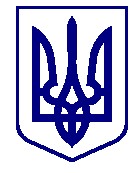 ВАРАСЬКА МІСЬКА РАДА ____ сесія  VIII скликання П Р О Є К Т      Р І Ш Е Н Н Я 10.08.2023                      	м.Вараш 	№ 2579-ПРР-VIII-4320Про включення в Перелік другого типу об’єктів оренди комунального майна Враховуючи лист-роз’яснення Фонду державного майна України від 07.07.2022 №10-16-8532, відповідно до статей 3, 6 Закону України «Про оренду державного та комунального майна», Порядку передачі в оренду державного та комунального майна, затвердженого постановою Кабінету Міністрів України від 03 червня 2020 року №483, рішення міської ради від 24 лютого 2021 року №166 «Про врегулювання відносин щодо оренди майна комунальної власності Вараської міської територіальної громади (крім земельних питань)» (зі змінами), керуючись статтею 25, частиною п’ятою статті 60 Закону України «Про місцеве самоврядування в Україні», Вараська міська рада ВИРІШИЛА: 1. Включити в Перелік другого типу об’єкти нерухомого майна комунальної власності Вараської міської територіальної громади, що підлягають передачі в оренду без проведення аукціону, а саме: квартира, загальною площею 61,80 м2, що знаходиться за адресою: Рівненська область, місто Вараш, мікрорайон Будівельників, будинок 26, корпус 2, квартира 6; квартира, двокімнатна, загальною площею 49,90 м2, що знаходиться за адресою: Рівненська область, місто Вараш, мікрорайон Вараш, будинок 10а, квартира 11; квартира, загальною площею 50,50 м2, що знаходиться за адресою: Рівненська область, місто Вараш, мікрорайон Ювілейний, будинок 10, квартира 14; квартира, двокімнатна, загальною площею 45,20 м2, що знаходиться за адресою: Рівненська область, місто Вараш, мікрорайон Будівельників, будинок 8, корпус 2, квартира 31. Орендодавцю – Департаменту житлово-комунального господарства, майна та будівництва виконавчого комітету Вараської міської ради – внести об’єкти оренди, зазначені в пункті 1 цього рішення, в електронну торгову систему відповідно до Порядку передачі в оренду державного та комунального майна, затвердженого постановою Кабінету Міністрів України від 03 червня 2020 року №483. Контроль за виконанням рішення покласти на заступника міського голови з питань діяльності виконавчих органів ради Ігоря Воскобойника та постійну комісію з питань комунального майна, житлової політики, інфраструктури та благоустрою. Міський  голова                                                                  Олександр МЕНЗУЛ 